Publicado en Madrid / Granada el 02/09/2019 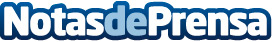 La Universidad de Granada y la Clínica MARGen ofrecen por vez primera en Europa una técnica de  biopsia líquida no invasiva para la selección de embrionesLa técnica analiza el ADN libre aislado desde el medio de cultivo de los embriones obtenidos por la fecundación in vitro y permite distinguir los embriones genéticamente normales de los anormales con más precisión y menor riesgo que la "biopsia sólida", que utilizaba una parte de las células de los embriones extraídas para el análisisDatos de contacto:Maria de la Plaza620 059 329Nota de prensa publicada en: https://www.notasdeprensa.es/la-universidad-de-granada-y-la-clinica-margen Categorias: Medicina Sociedad Madrid Andalucia Infantil Sostenibilidad Universidades Biología http://www.notasdeprensa.es